Children begin playing as early as in infancyBy Ann Lintz, Elizabeth Upjohn Community Healing Center, Early Intervention Program CoordinatorChildren begin playing as early as in infancy.  It is how they begin to explore their world and interact with others.  Play fosters the development of healthy, trusting relationships with caregivers and peers.  Children’s first forms of communication are through their play interactions with others.  Play becomes their way to make sense of the complex and stimulating environments they encounter.  Play is how children learn to experience and cope with both positive and negative feelings and emotions.Benefits of Play:Supports healthy cognitive and physical developmentSupports healthy social emotional developmentBuilds warm trusting relationshipsHelps young children prepare for schoolIncreases social skills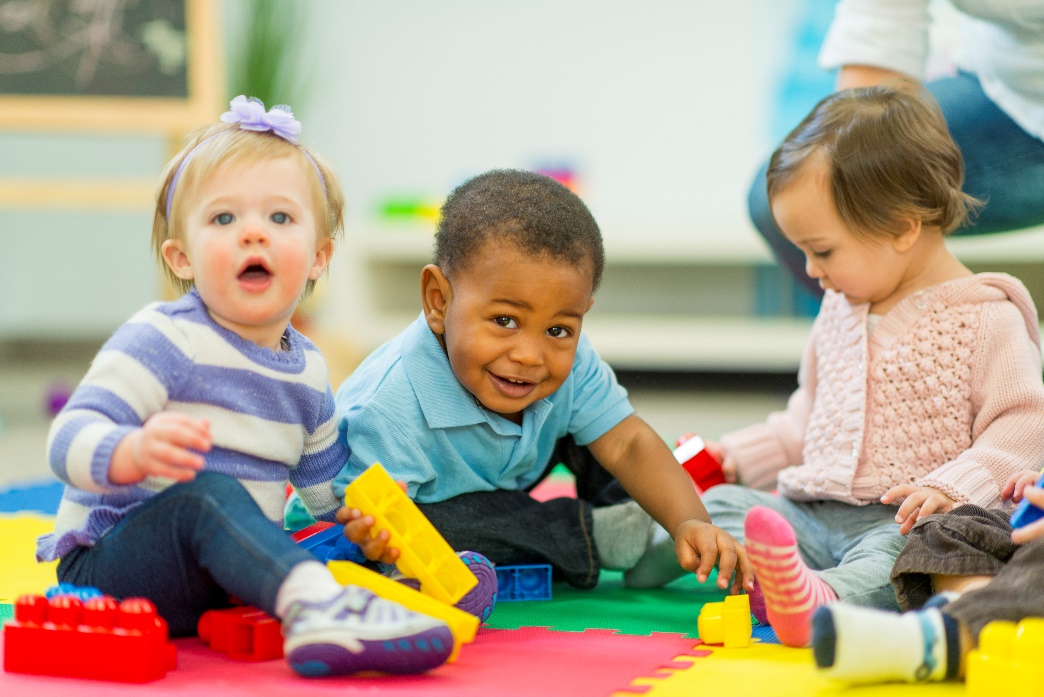 